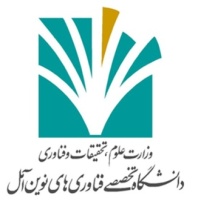 به نام خداتاریخ …………………… فرم درخواست ثبت نام ویژه متقاضیان پذیرش استعداد درخشان کارشناسی ارشد ) بدون آزمون سال 1404(دانشگاه تخصصی فناوری های نوین آملاینجانب آقا/خانم ...................................، فرزند ..........................، به شمارة ملی ................................، دانش‌آموختة دورة کارشناسی پیوستة دانشگاه .......................................، در رشته / گرایش .............................، با کسب میانگین کلّ (به عدد) ....................، (به حروف) ....................... به استناد آیین‌نامة پذیرش بدون آزمون استعدادهای درخشان در دورة تحصیلی کارشناسی ارشد، مصوب جلسة مورخ 11/4/1393 شورای هدایت استعدادهای درخشان و ابلاغیة شمارة 351334/ 2 مورخ 25/ 11/ 1401 تقاضای پذیرش در دورة کارشناسی ارشد ناپیوستة رشتة ....................................، گرایش .............................. را دارم.مدارک زیر پیوست می‌باشد:الف) تأییدیة آموزش دانشگاه جهت استفاده از تسهیلات پذیرش دانشجوی کارشناسی پیوسته بدون شرکت در آزمون ورودی به دورة بالاتر، منضم به یک نسخه از ریزنمرات تأیید شده(برای دانشجویان غیر دانشگاه تخصصی فناوری های نوین آمل)ب) برگزیدگان رتبه های اول تا پانزدهم مرحلة نهایی المپیادهای علمی – دانشجویی برای ورود به همان رشته یا رشته های مرتبط به تشخیص شورای عالی برنامه‌ریزی آموزشی وزارت، با ارائة معرفی‌نامه از دبیرخانة المپیادنشانی دقیق و کامل محلّ سکونت:...................................................................................................................شماره تلفن منزل .......................، پیش‌شمارة شهرستان ...............، شماره تلفن همراه ..................                                                                                                                                       نام و نام خانوادگی، امضا